Company/Seller Name:Company/Seller Name:Company/Seller Name:Company/Seller Name:Company/Seller Name:Company/Seller Name:Company/Seller Name: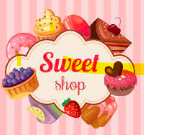 Address:Address:Address:Address:Address:Address:Address:Phone No.:Phone No.:Phone No.:Phone No.:Phone No.:Phone No.:Phone No.:Email ID:Email ID:Email ID:Email ID:Email ID:Email ID:Email ID:GSTIN:GSTIN:GSTIN:GSTIN:GSTIN:GSTIN:GSTIN:State:State:State:State:State:State:State:Tax InvoiceTax InvoiceTax InvoiceTax InvoiceTax InvoiceTax InvoiceTax InvoiceTax InvoiceTax InvoiceBill To:Bill To:Bill To:Bill To:Bill To:Shipping To:Shipping To:Shipping To:Shipping To:Name:Name:Name:Name:Name:Address:Address:Address:Address:Address:Contact No.:Contact No.:Contact No.:Contact No.:Contact No.:Invoice No.:Invoice No.:ABC-2022-0001ABC-2022-0001GSTIN No.:GSTIN No.:GSTIN No.:GSTIN No.:GSTIN No.:Date:Date:DD/MM/YYYYDD/MM/YYYYState:State:State:State:State:#Item nameHSNQTYUnitPrice/UnitDiscGSTAmount1Strawberry Cake12341kg200.00205%1892Fruit cake12351kg250.001018%283.23coffee cake12361kg340.00205%3364Rasmalai Cake12371kg300.00305%283.55Vanilla Cake12371kg300.00305%283.56Red velvet Cake12371kg300.00105%304.57Litchi cake12371kg200.00205%189TotalTotalTotal7140118.701869Sub Total:Sub Total:Sub Total:1890Discount:Discount:Discount:140Amount in words:Amount in words:Amount in words:Amount in words:SGSTSGSTSGST59.35Amount in words:Amount in words:Amount in words:Amount in words:CGSTCGSTCGST59.35Amount in words:Amount in words:Amount in words:Amount in words:TotalTotalTotal1868.7Amount in words:Amount in words:Amount in words:Amount in words:TotalTotalTotal1868.7Amount in words:Amount in words:Amount in words:Amount in words:ReceivedReceivedReceived1868.7BalanceBalanceBalance0.00Company seal and SignCompany seal and SignCompany seal and SignCompany seal and SignCompany seal and SignCompany seal and SignCompany seal and SignCompany seal and SignCompany seal and SignCompany seal and SignCompany seal and SignCompany seal and Sign